                              Участие детей в конкурсе «Скоро в школу»                                                              2018 год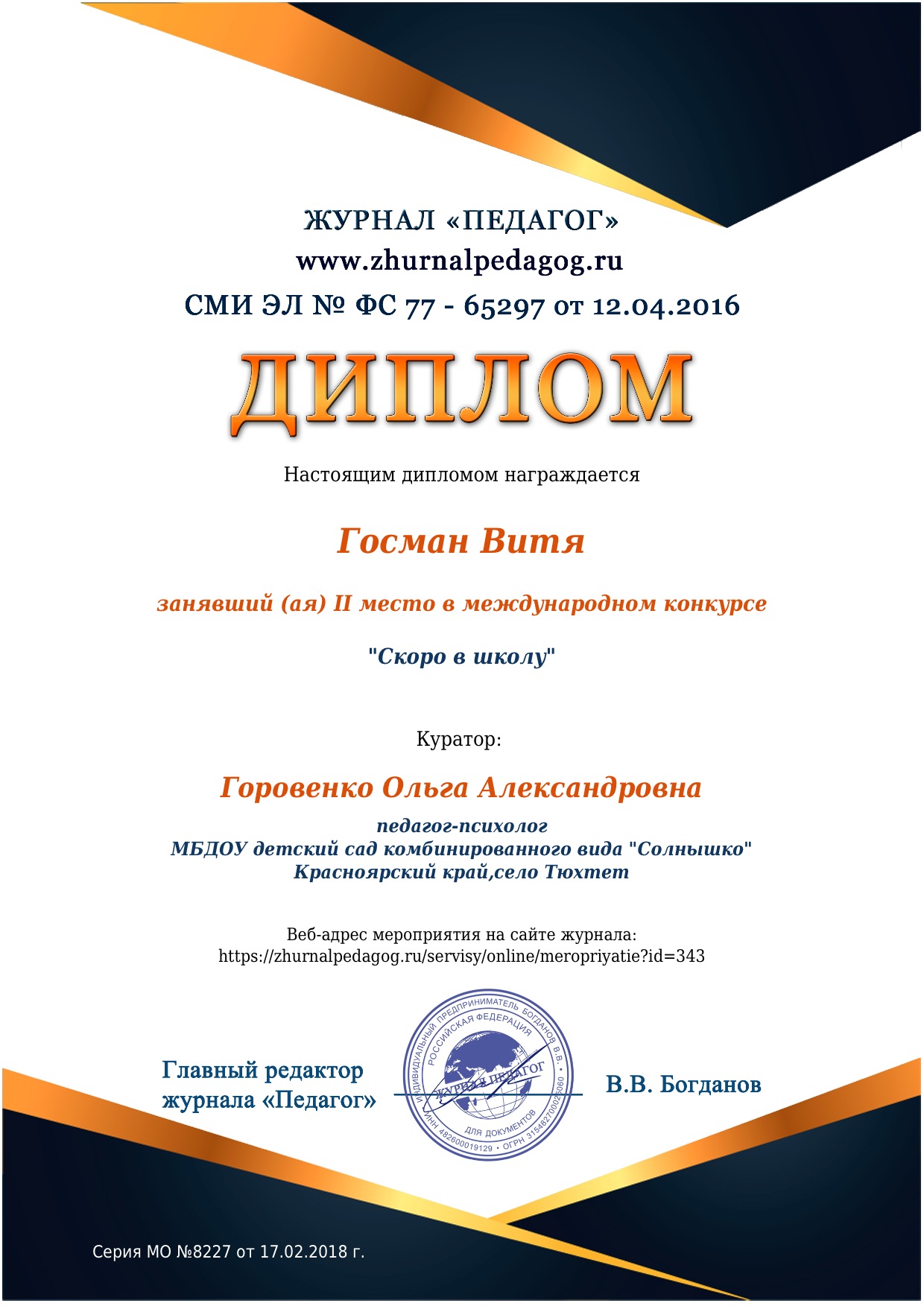 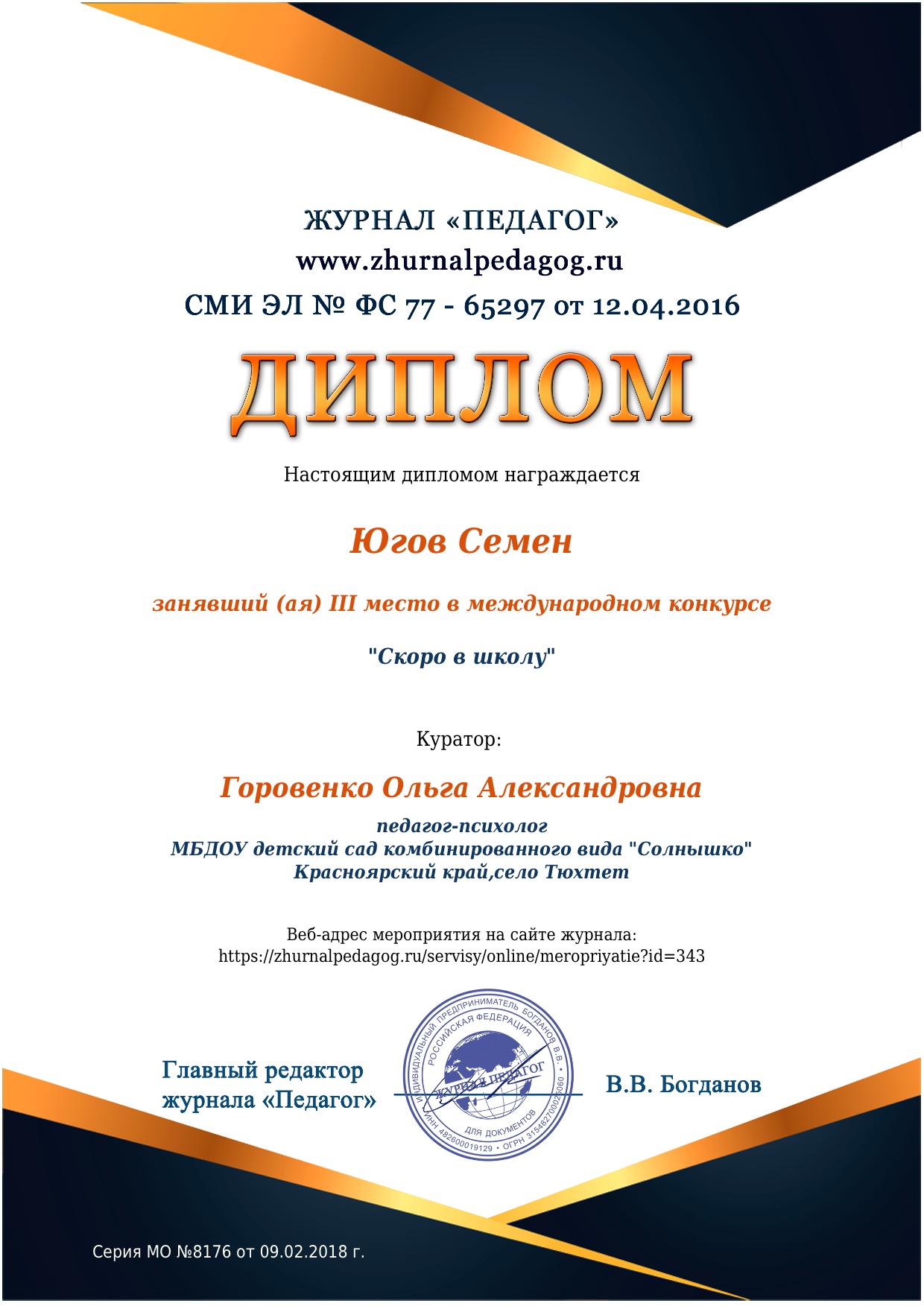 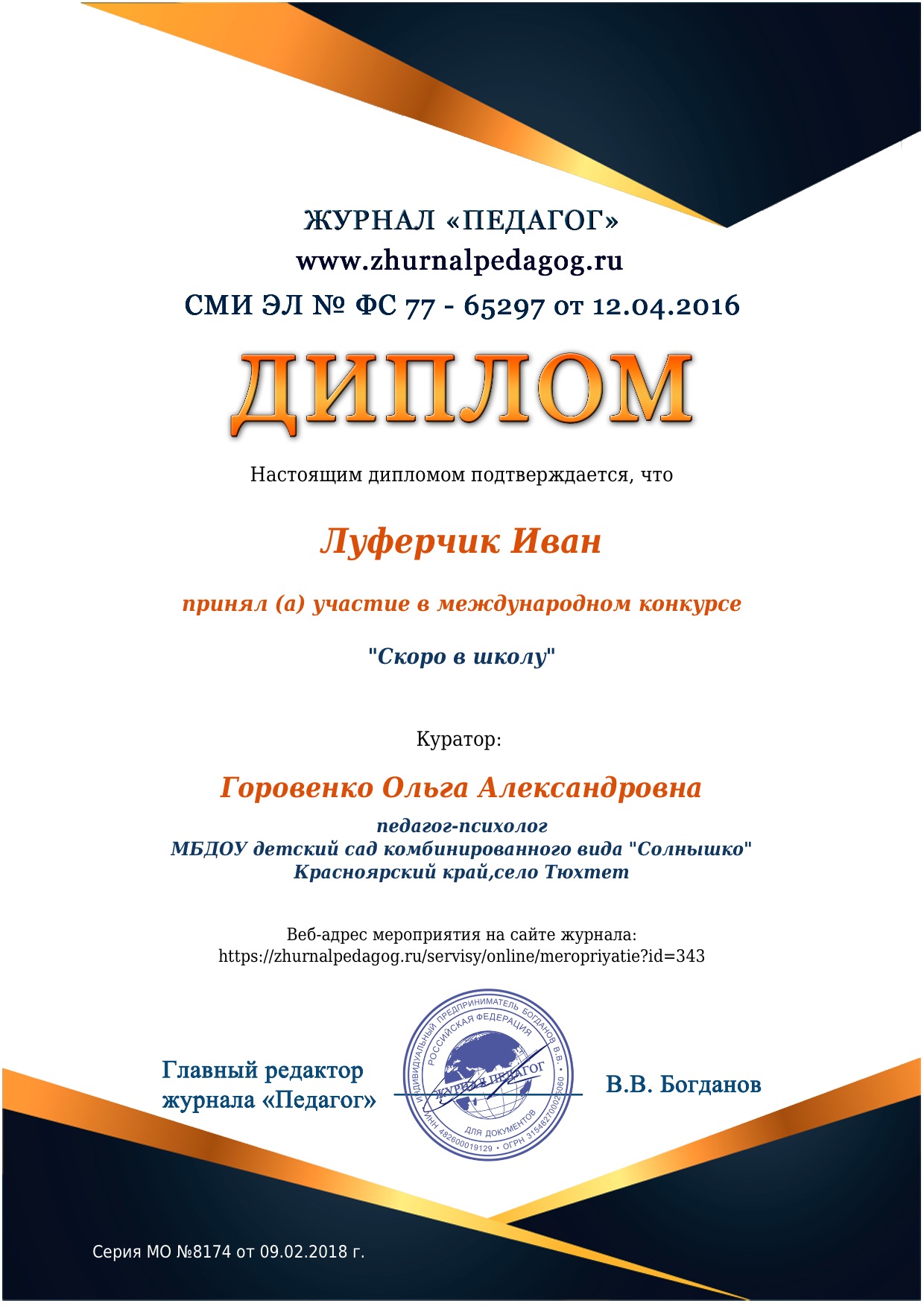 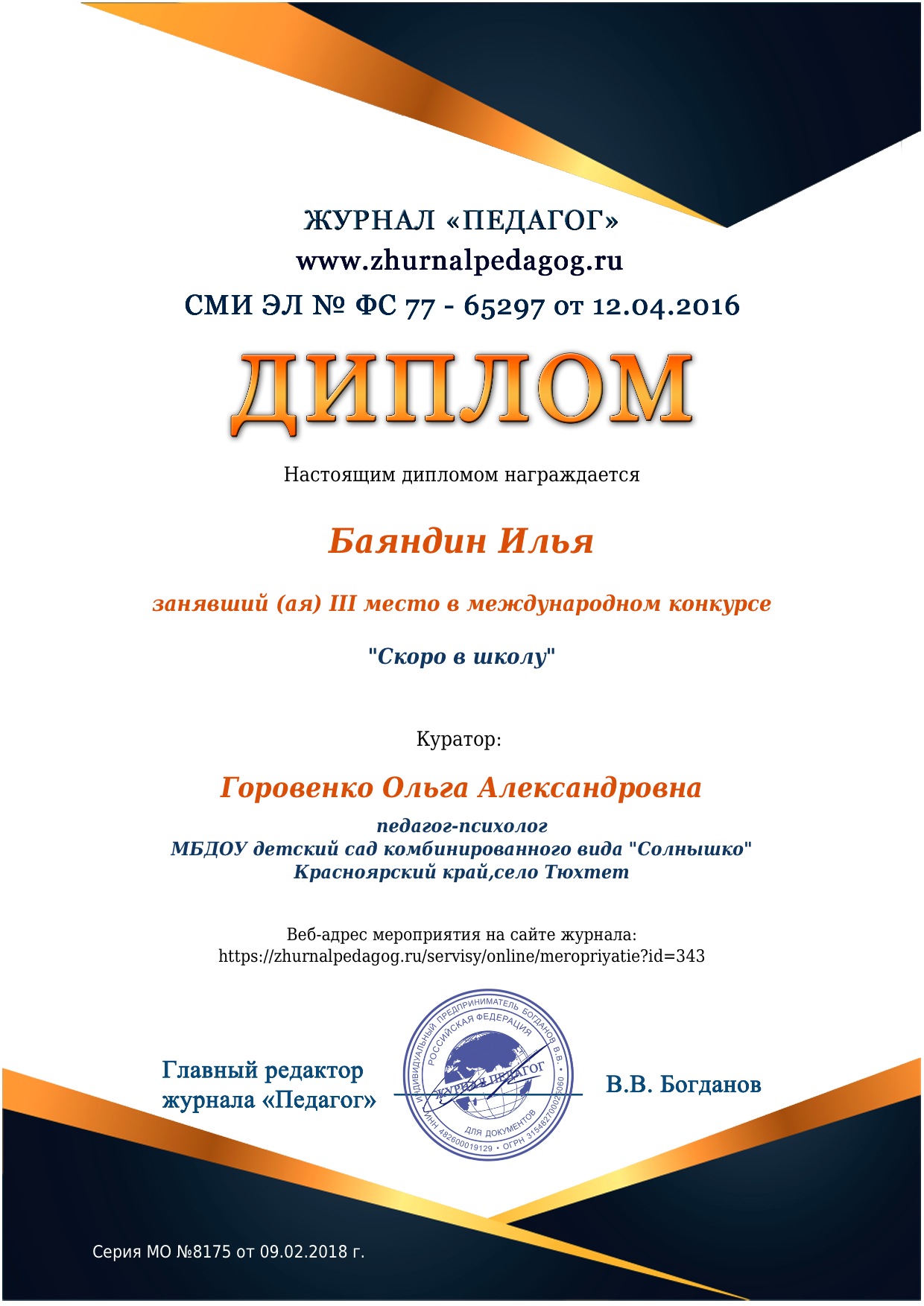 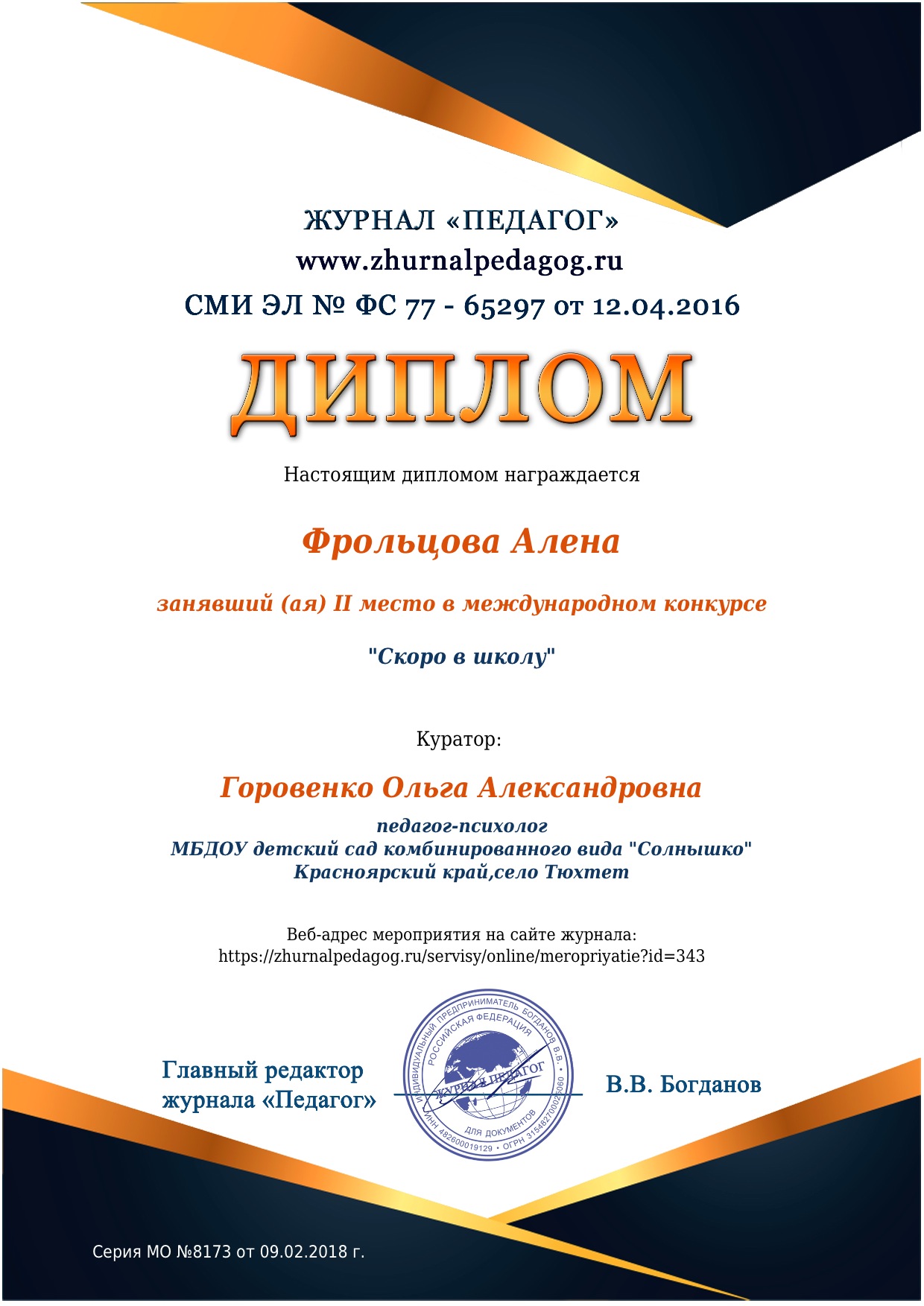 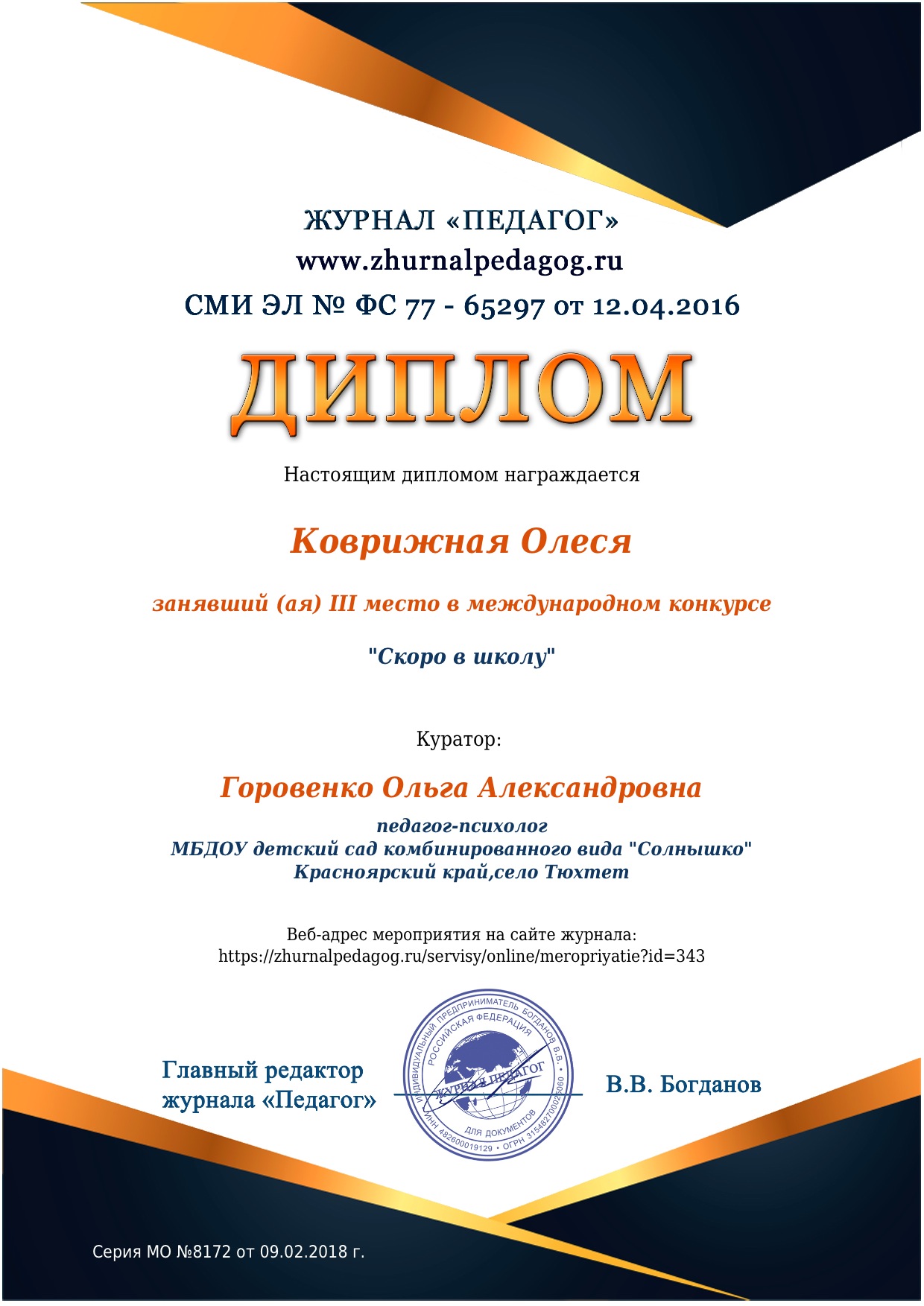 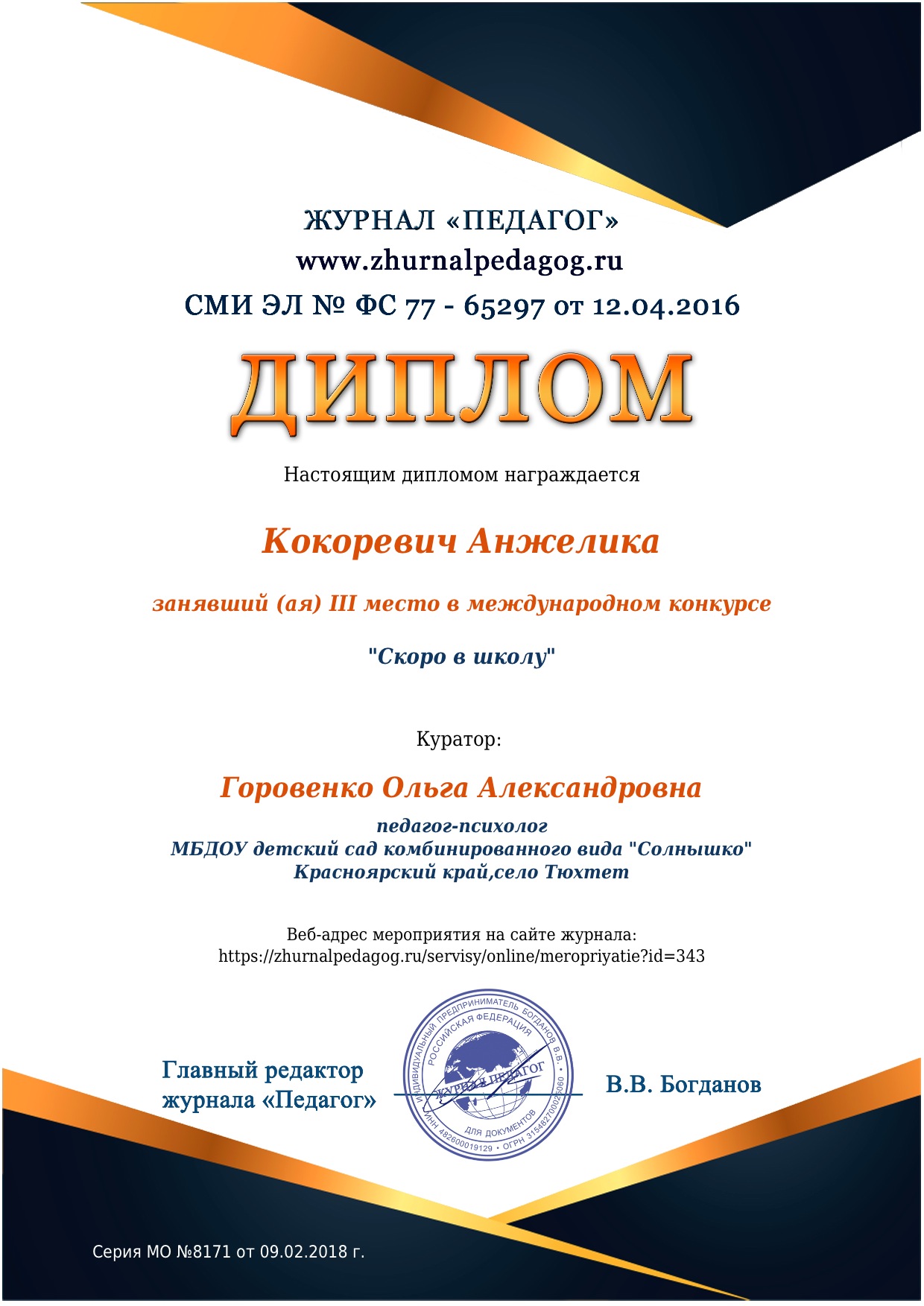 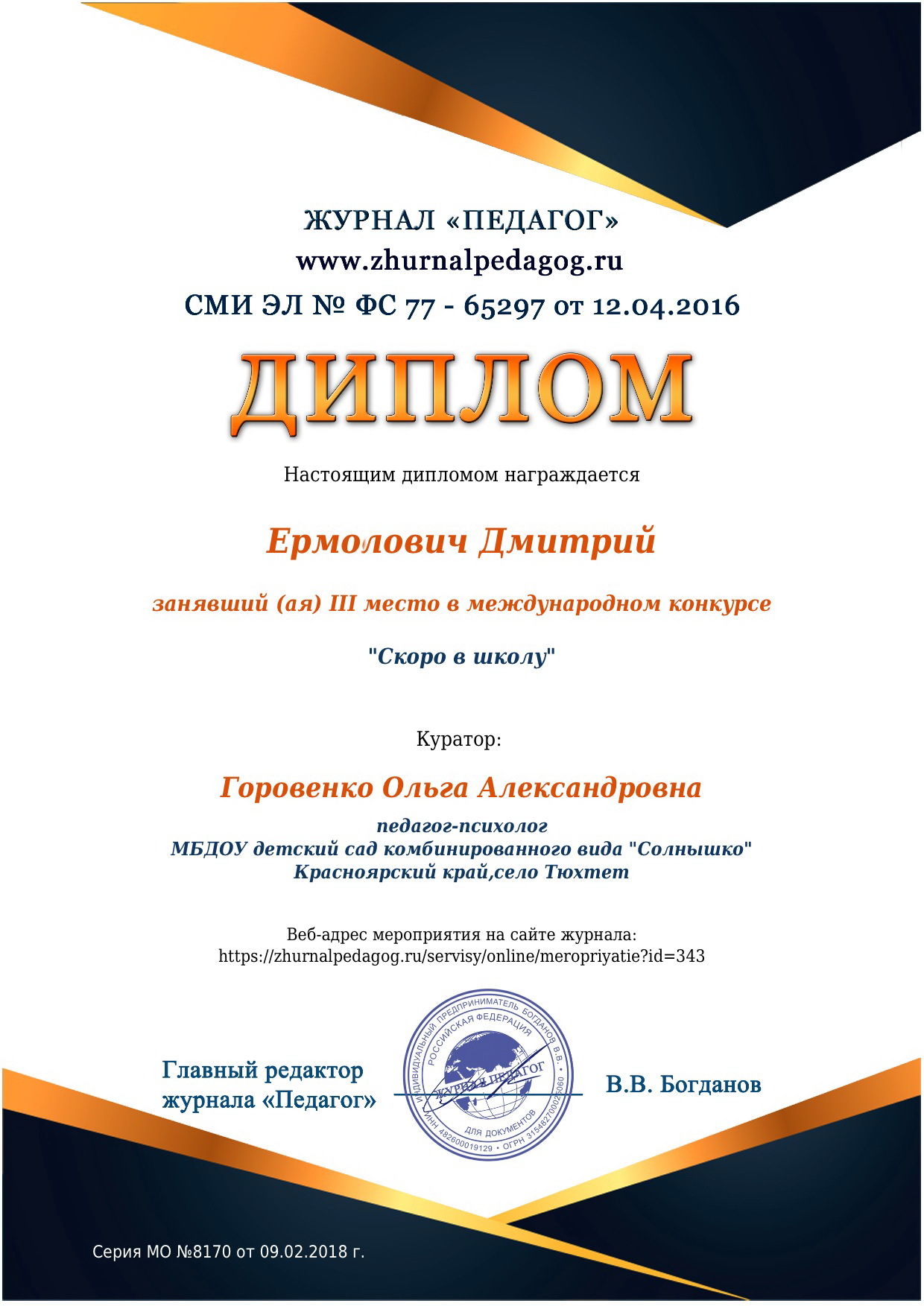 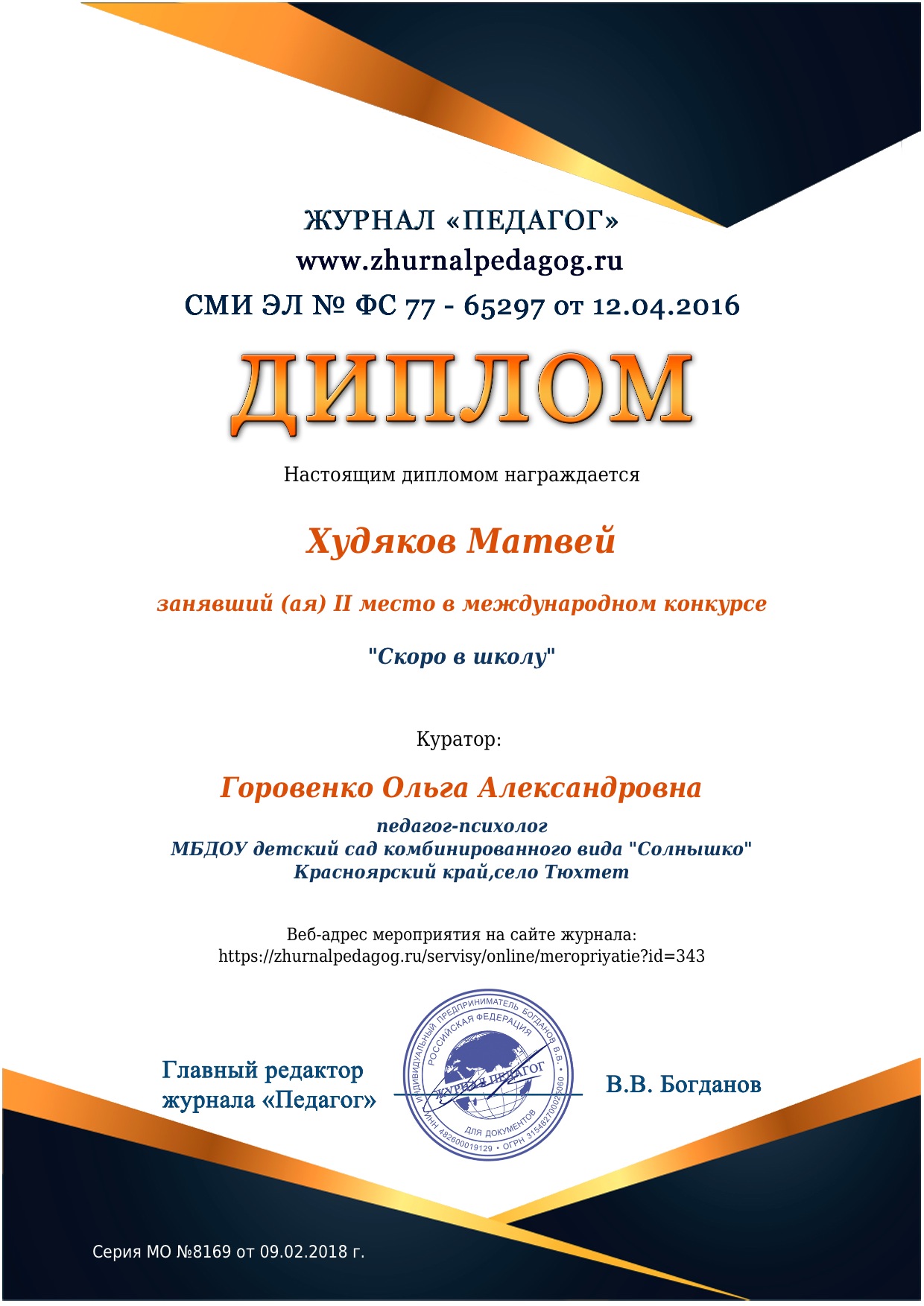 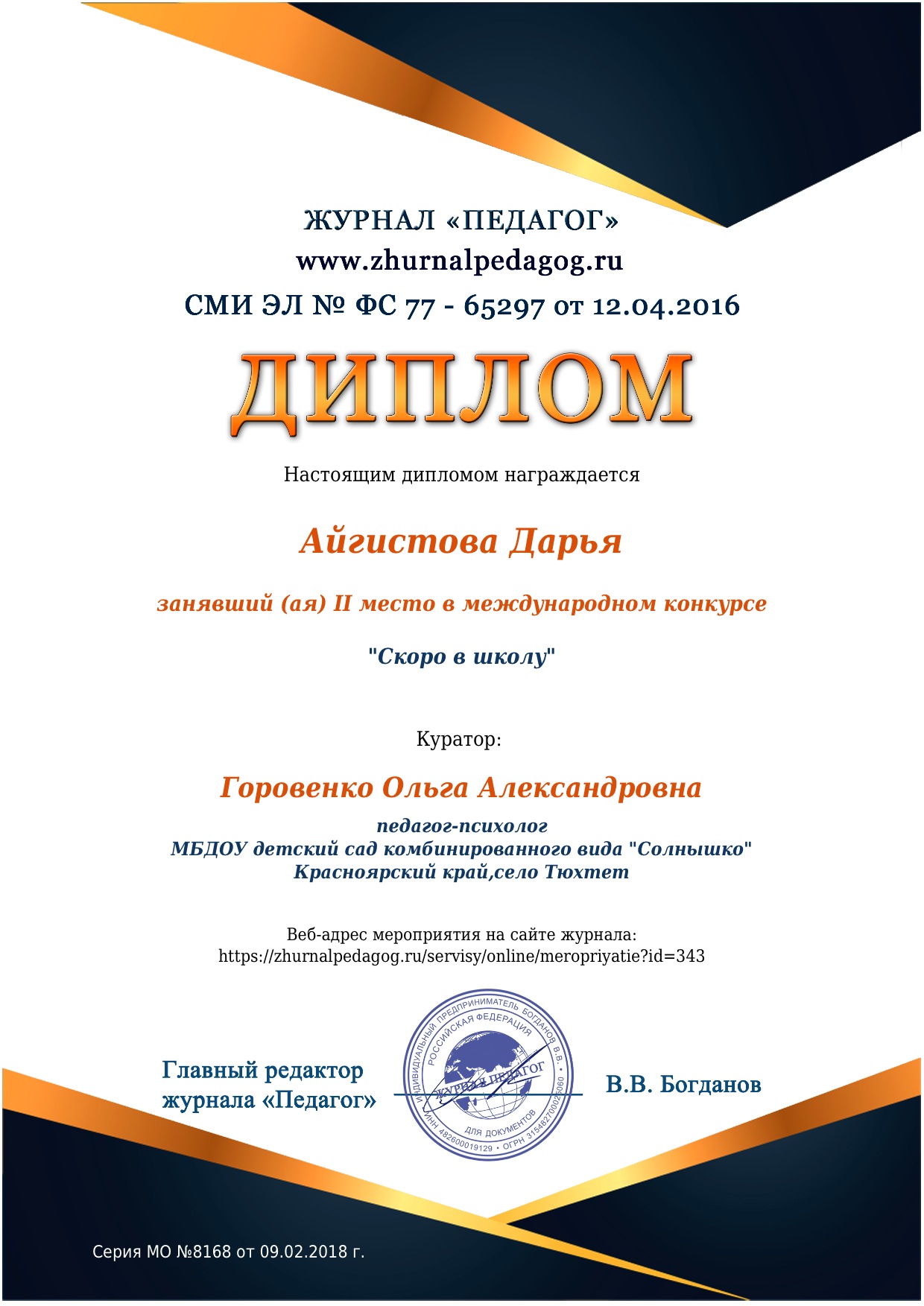 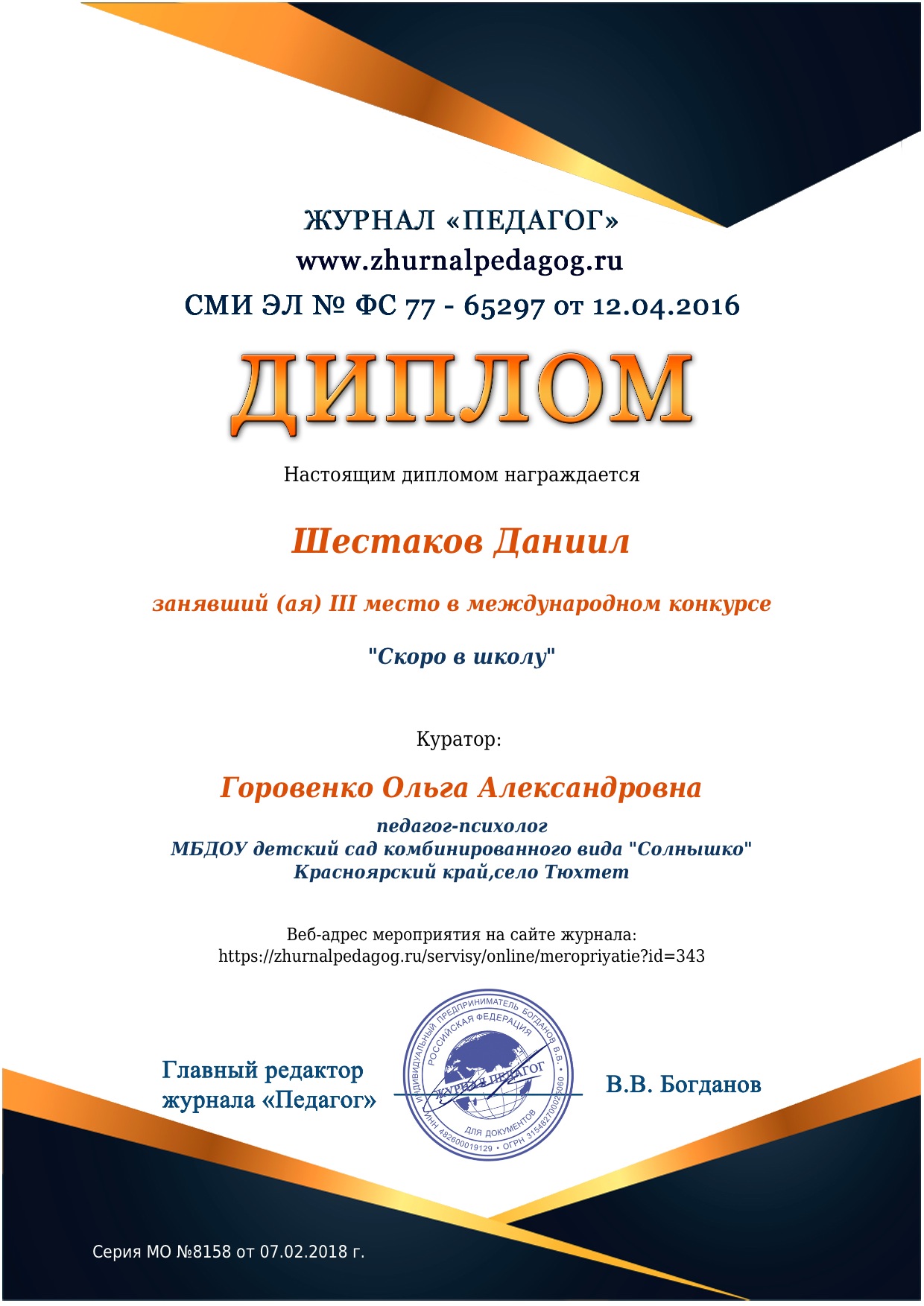 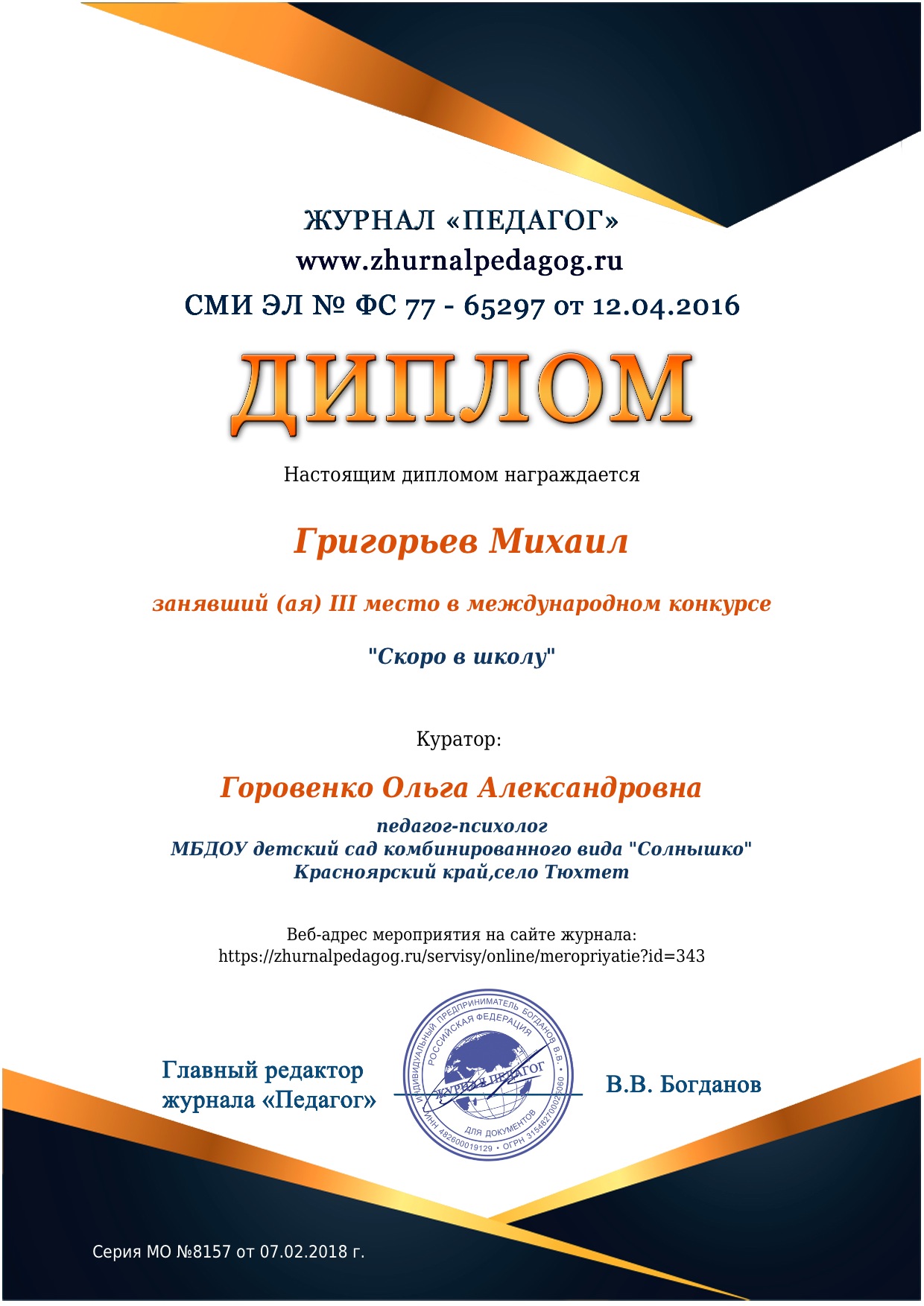 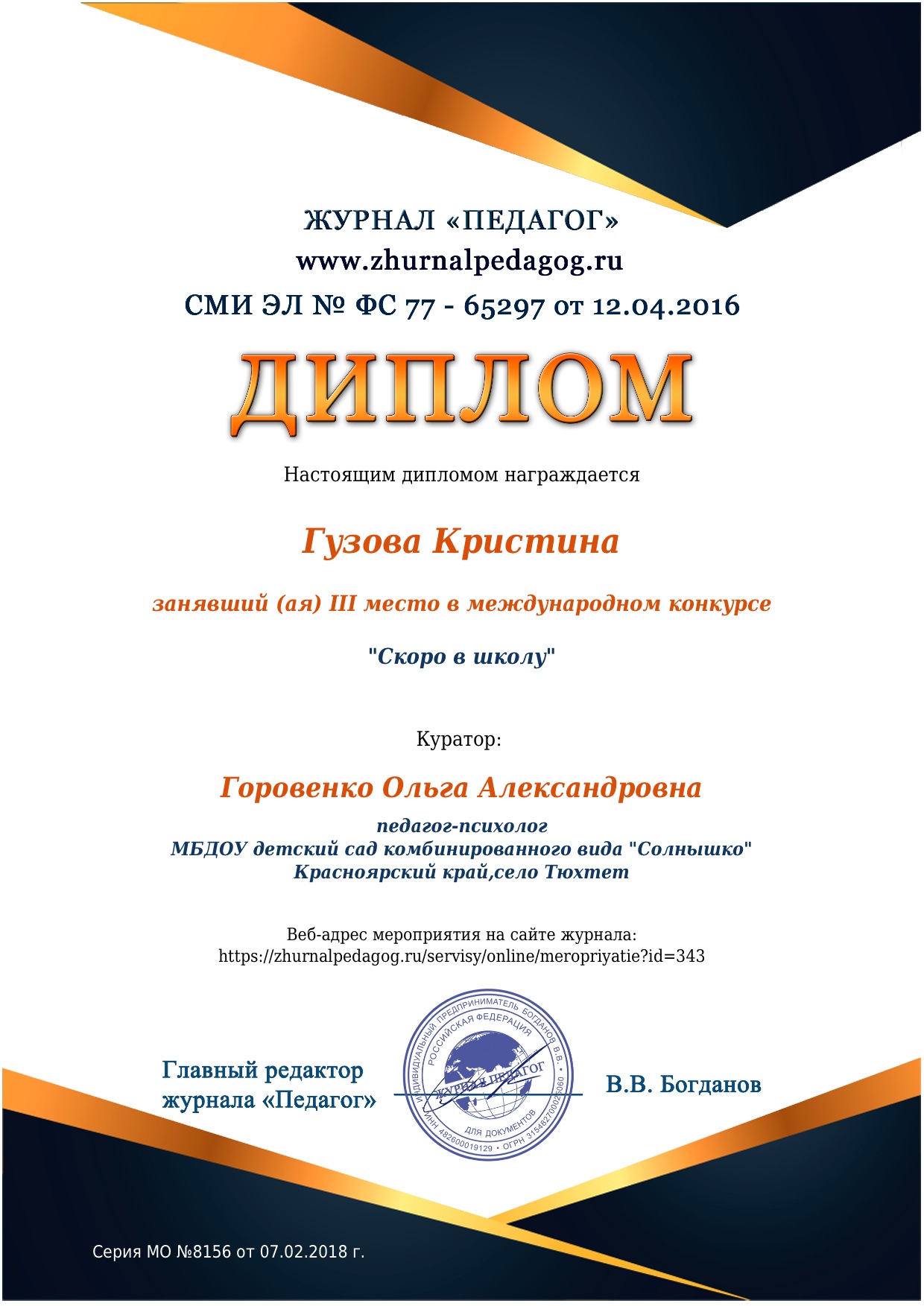 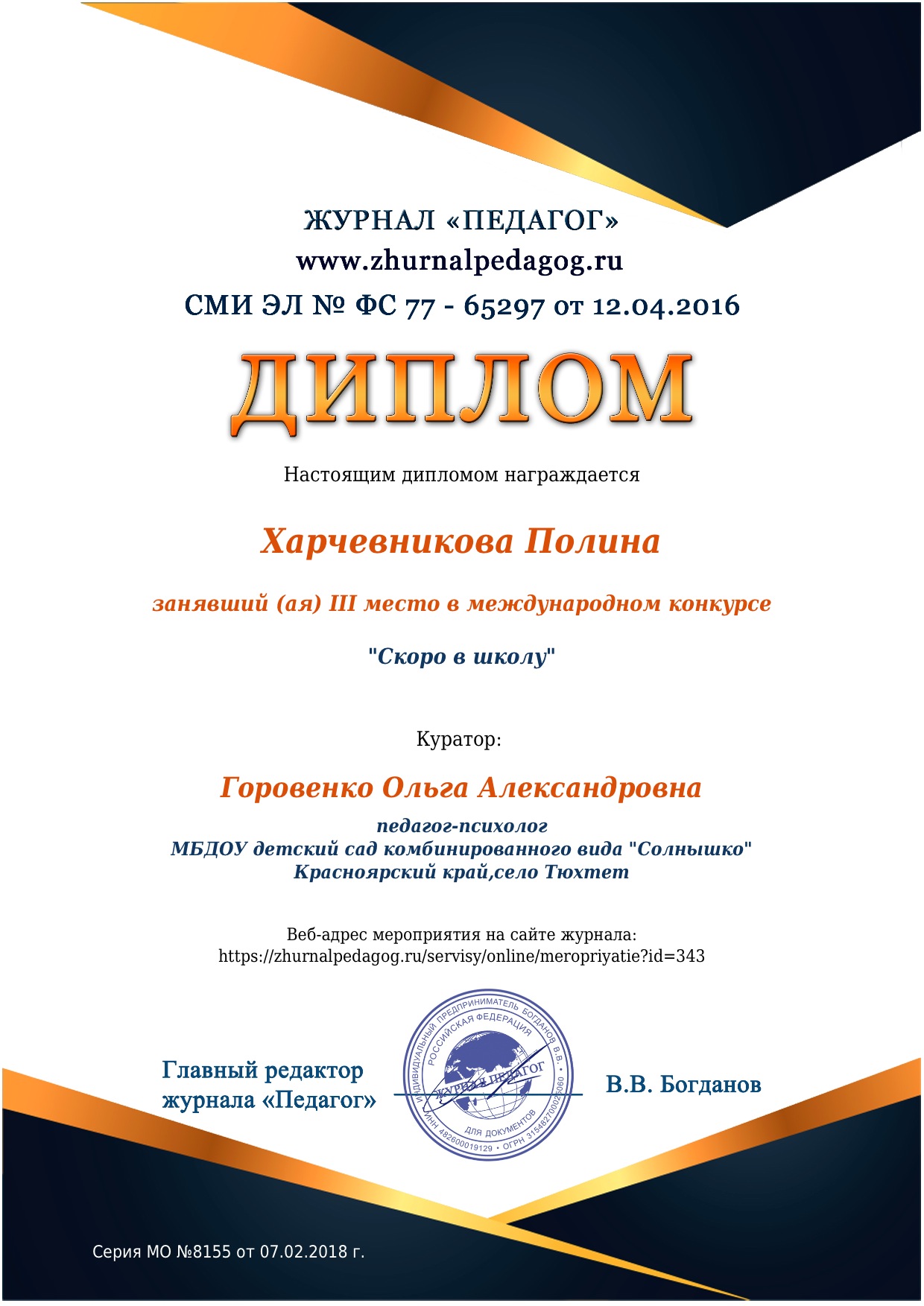 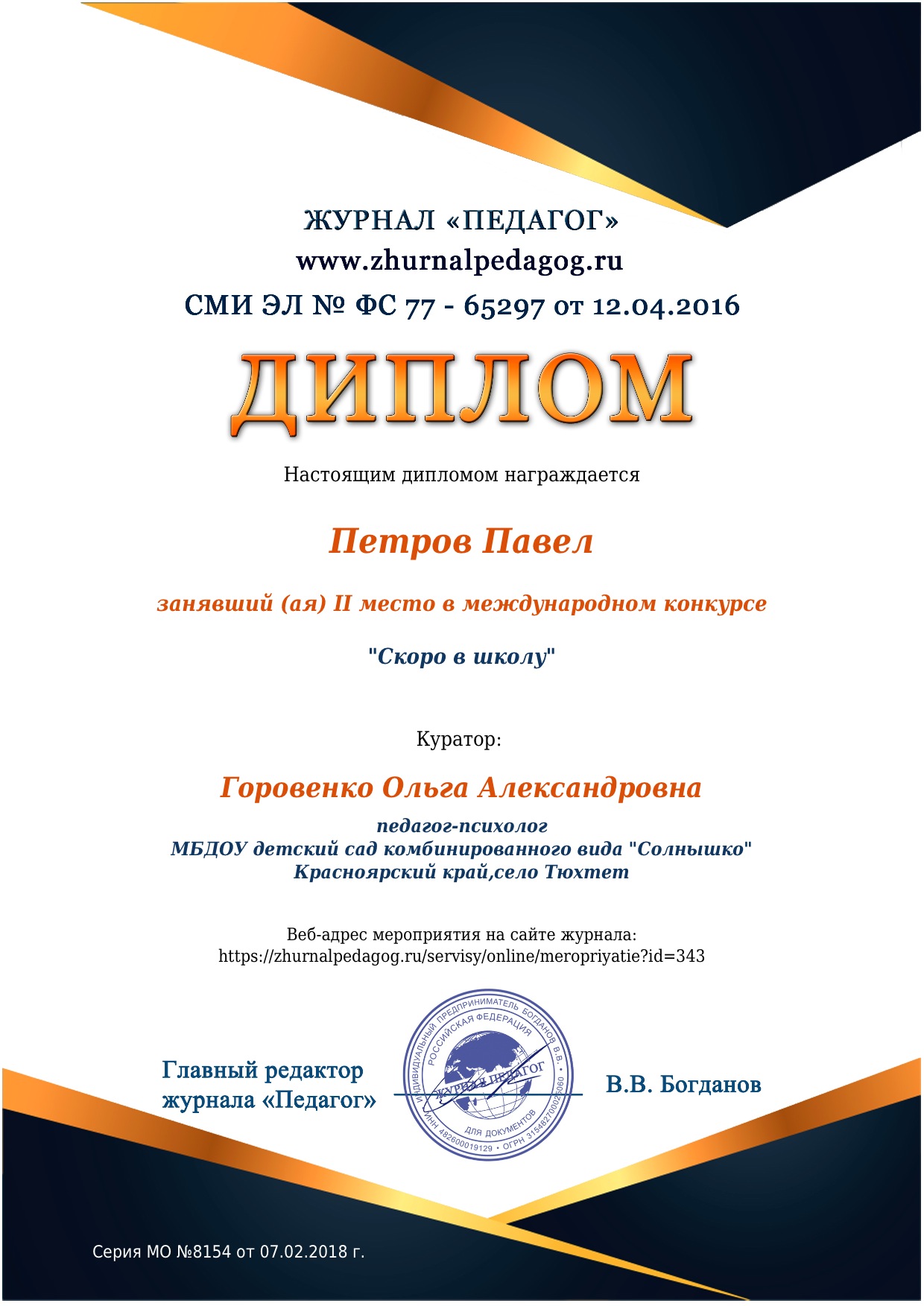 